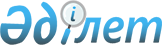 "Ақпараттық жүйелердегі жеке тұлға туралы мәліметтерді сәйкес келтіру қағидаларын бекіту туралы" Қазақстан Республикасы Үкіметінің 2013 жылғы 17 сәуірдегі № 372 қаулысының күші жойылды деп тану туралыҚазақстан Республикасы Үкіметінің 2021 жылғы 5 тамыздағы № 523 қаулысы.
      Қазақстан Республикасының Үкіметі ҚАУЛЫ ЕТЕДІ:
      1. "Ақпараттық жүйелердегi жеке тұлға туралы мәлiметтердi сәйкес келтіру қағидаларын бекiту туралы" Қазақстан Республикасы Үкіметінің 2013 жылғы 17 сәуірдегі № 372 қаулысының күші жойылды деп танылсын.
      2. Осы қаулы алғашқы ресми жарияланған күнінен кейін күнтізбелік он күн өткен соң қолданысқа енгізіледі.
					© 2012. Қазақстан Республикасы Әділет министрлігінің «Қазақстан Республикасының Заңнама және құқықтық ақпарат институты» ШЖҚ РМК
				
      Қазақстан РеспубликасыныңПремьер-Министрі 

А. Мамин
